WASECA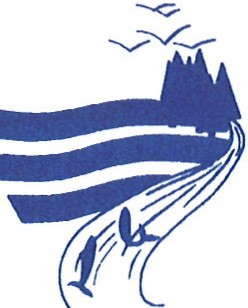 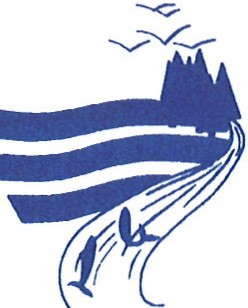 SOIL AND WATER CONSERVATION DISTRICT105 22nd Avenue N.E. Waseca, MN 56093Phone (507) 835-4800Final Approved Minutes   The meeting of the Waseca County SWCD Board of Supervisors was held at the Waseca Soil and Water Conservation District’s meeting room on July 9, 2015.  The meeting was called to order at 6:35 p.m. by Wayne Cords, Chairman. Members Present					Staff PresentWayne Cords, Chairman		                          	Dan Arndt, ManagerLarry Hagen		 				Eric Gulbransen, District TechnicianScott Hildebrandt, Vice Chair 				Adrienne Justman, Administrative AssistantJessie Shaffer, Secretary Others PresentNoel Frank, District Conservationist, NRCSThe agenda was reviewed and no changes were required. Motion was made by Hildebrandt, second by Shaffer, to approve the agenda as written.  Motion carried. All yesMinutes of the May Board Meeting were distributed to the supervisors prior to the meeting. Motion was made by Hildebrandt, second by Cords, to approve the minutes as written. Motion carried. All yes.Cash flow worksheet was reviewed. The treasurer’s report dated June 2015 was presented to the Boardfor review. Motion was made by Hildebrandt, second by Hagen, to approve the Treasurers Report. Motion carried. All yes.Bills: (See Attached) Motion was made by Hagen, second by Hildebrandt, to approve payment for the presented invoices that total $8,760.21. Motion carried. All yes.Old BusinessRIM Meeting – June 23 – Arndt spoke about the RIM meeting held June 23. The purpose of the meeting was to inform landowners about the possibility of a grant to help with maintenance and gauge their interest. The turnout was disappointing. Out of the 43 landowners invited only 6 attended. Arndt still plans to pursue the grant by contacting landowners personally while doing RIM easement checks. Meeting Reports – Shaffer reported on the Le Sueur River Network meeting that she attended. The main topic was discussion about a plan for improving a ditch that will include wetlands. They are seeking a grant to complete the project.  New BusinessEQIP Local Work Group Meeting – Noel Frank gave a brief update on the results from last year then asked for feedback about what the Board would like to see in the future for the EQIP program. There was discussion about which types of practices should be made priority. It was decided that water retention, soil health, and cover crops should be the top three. It was also agreed that a return to a local or area allocation would be beneficial. Page 2 SWCD MinutesJuly 9, 20152014 Flood Grant – After the 2014 flooding a damage report was submitted to BWSR. Based on that report Waseca SWCD has been granted a $39,600 grant to assist with the completion of the projects identified. Arndt will be contacting landowners and compiling a list of those still interested in completing their projects. There was discussion about what sort of a cost share agreement to establish. It was decided that a draft cost share agreement would be given to the Supervisors to review before the August meeting. The topic will be revisited at that time.   2015 Conservation Farmer Candidates – Supervisors were given a list of potential candidates. There was discussion about who the Board felt was a good representative of Waseca county. Shaffer nominated Lane and Lynn Wacholz. Cords and Hildebrandt agreed that they were the best candidates. Motion was made by Hildebrandt, seconded  by Shaffer, to approve giving Lane and Lynn Wacholz the award. Motion carried by voice vote. All yes. Truck Decals – Arndt presented the quote from SignPro for decals for the District truck. The decals will include a graphic and the District website on 2 doors and the tailgate. Motion was made by Hildebrandt, seconded by Hagen, to proceed with the decals. Motion carried by voice vote. All yes.   Agency Reports: No Agency reports madeStaff Reports:  Justman presented the final draft of the newsletter and told the Board the plan for distribution.  Tyler Polster was unable to attend the meeting but had prepared an informational packet for the Board outlining his activities of the last month.    Arndt reported on the WCA activity that he has been involved in. He also reported on the proposed multi-purpose drainage plan for the CD 47 & JC 6 ditch that run through New Richland. This plan will help to hold water a prevent flooding in New Richland. The next meeting will be held August 13Adjourn: Motion was made by Hildebrandt, seconded by Shaffer, to adjourn the meeting. Motion carried by voice vote, all in favor. July BillsSteele Co. SWCDHours6059.55Expenses/Mileage312.11Native Prairie Plants288.00Clemons PropertiesJuly Rent665.00Sportsman StopGas153.89Jared J DufaultAccounting125.00SupervisorsPer Diem849.61SupervisorsExpenses307.05Total8760.21